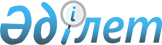 О признании утратившими силу некоторых решений Туркестанского городского маслихатаРешение Туркестанского городского маслихата Туркестанской области от 10 ноября 2020 года № 69/332-VI. Зарегистрировано Департаментом юстиции Туркестанской области 13 ноября 2020 года № 5883
      В соответствии с подпунктом 15) пункта 1 статьи 6 Закона Республики Казахстан от 23 января 2001 года "О местном государственном управлении и самоуправлении в Республике Казахстан", пунктом 1 статьи 27 Закона Республики Казахстан от 6 апреля 2016 года "О правовых актах", Туркестанский городской маслихат РЕШИЛ: 
      1. Признать утратившими силу некоторые решения Туркестанского городского маслихата согласно приложению к настоящему решению.
      2. Государственному учреждению "Аппарат Туркестанского городского маслихата" в установленном законодательством Республики Казахстан порядке обеспечить:
      1) государственную регистрацию настоящего решения в Республиканском государственном учреждении "Департамент юстиции Туркестанской области Министерства юстиции Республики Казахстан;
      2) размещение настоящего решения на интернет-ресурсе Туркестанского городского маслихата после его официального опубликования.
      3. Настоящее решение вводится в действие со дня его первого официального опубликования. Перечень утративших силу некоторых решений Туркестанского городского маслихата
      1. Решение Туркестанского городского маслихата от 27 сентября 2017 года № 19/113-VI "Об определении размера и порядка оказания жилищной помощи по городу Туркестан" (Зарегистрированное в Реестре государственной регистрации нормативных правовых актов за № 4230, опубликованное 20 октября 2017 года в газете "Туркистон"),
      2. Решение Туркестанского городского маслихата от 9 октября 2019 года № 56/275-V "О внесении изменения и дополнений в решение Туркестанского городского маслихата от 27 сентября 2017 года № 19/113-V "Об определении размера и порядка оказания жилищной помощи по городу Туркестан" (Зарегистрированное в Реестре государственной регистрации нормативных правовых актов за № 5218, опубликованное в Эталонном контрольном банке нормативных правовых актов Республики Казахстан в электронном виде 23 октября 2019 года),
      3. Решение Туркестанского городского маслихата от 27 марта 2020 года № 62/306-VI "Об утверждении Правил оказания социальной помощи, установления размеров и определения перечня отдельных категорий нуждающихся граждан города Туркестан" (Зарегистрированное в Реестре государственной регистрации нормативных правовых актов за № 5536, опубликованное в Эталонном контрольном банке нормативных правовых актов Республики Казахстан в электронном виде 6 апреля 2020 года).
					© 2012. РГП на ПХВ «Институт законодательства и правовой информации Республики Казахстан» Министерства юстиции Республики Казахстан
				
      Председатель сессии

      городского маслихата

Ж. Сулейменова

      Секретарь маслихата

А. Кенжалиев
Приложение к решению
Туркестанского городского
маслихата № 69/332-VI от
10 ноября 2020 года